8	to consider and take appropriate action on requests from administrations to delete their country footnotes or to have their country name deleted from footnotes, if no longer required, taking into account Resolution 26 (Rev.WRC-07);ARTICLE 5Frequency allocationsSection IV – Table of Frequency Allocations
(See No. 2.1)

MOD	ALG/127/15.312	Additional allocation:  in Armenia, Azerbaijan, Belarus, the Russian Federation, Georgia, Kazakhstan, Uzbekistan, Kyrgyzstan, Tajikistan, Turkmenistan and Ukraine, the band 645-862 MHz, in Bulgaria the bands 646-686 MHz, 726-758 MHz, 766-814 MHz and 822-862 MHz, in Romania the band 830-862 MHz, and in Poland, the band 830-860 MHz until 31 December 2012 and the band 860-862 MHz until 31 December 2017, are also allocated to the aeronautical radionavigation service on a primary basis.    (WRC-)Reasons:–	Within its territory, Algeria operates stations of the aeronautical radionavigation service in the frequency band 645-862 MHz;–	Under 1.1 of WRC-12, the Administration of Algeria requested the World Radiocommunication Conference to include the name of Algeria in footnote No. 5.312, which authorizes the countries mentioned therein to operate the aeronautical radionavigation service on a primary basis in the band 645-862 MHz;–	The Administration of Algeria wishes its name to be added to footnote No. 5.312 in order to protect the aeronautical radionavigation service, operating in the frequency band 645-862 MHz, with respect to other radiocommunication services using the same frequency band.______________World Radiocommunication Conference (WRC-15)
Geneva, 2–27 November 2015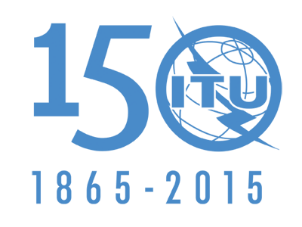 INTERNATIONAL TELECOMMUNICATION UNIONPLENARY MEETINGDocument 127-E19 October 2015Original: FrenchAlgeria (People's Democratic Republic of)Algeria (People's Democratic Republic of)Proposals for the work of the conferenceProposals for the work of the conferenceAgenda item 8Agenda item 8